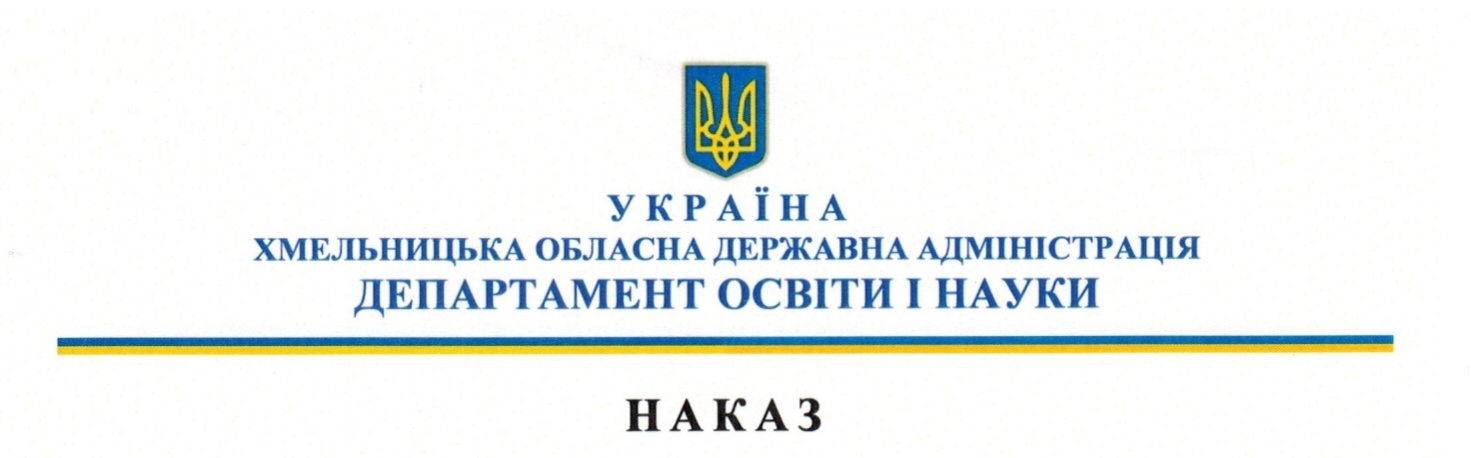 23.04. 2021                                      Хмельницький                                 № 112-одПро організацію проведення обласного заочного літературного конкурсу «Поетичний зорепад» серед учнів та працівників закладів професійної (професійно-технічної) освітиВідповідно до підпункту 6.19. пункту 6 Положення про Департамент освіти і науки Хмельницької обласної державної адміністрації, затвердженого розпорядженням голови обласної державної адміністрації від 11.02.2014 №49/2014–р, Положення про обласний заочний літературний конкурс «Поетичний зорепад» серед учнів та працівників професійно-технічних навчальних закладів, затверджене наказом начальника управління освіти і науки Хмельницької обласної державної адміністрації від 29.02.2012 № 168-но, зареєстрованого в Головному управлінні юстиції у Хмельницькій області 07.03.2012 за №37/1773, з метою виявлення і розкриття поетичного обдарування молоді та працівників закладів професійної (професійно-технічної) освіти, підвищення ролі естетичного виховання і прищеплення любові до рідної мови та літератури, формування патріотичних почуттів засобами літературного словаНАКАЗУЮ:1. Затвердити склад журі обласного заочного літературного конкурсу «Поетичний зорепад» серед учнів та працівників закладів професійної (професійно-технічної) освіти згідно із додатком.2. Хмельницькому державному центру естетичного виховання учнівської молоді (Т. Григорчук) провести у квітні-травні 2021 року обласний заочний літературний конкурс «Поетичний зорепад» серед учнів та працівників закладів професійної (професійно-технічної) освіти.3. Директорам закладів професійної (професійно-технічної) освіти:3.1. Забезпечити підготовку та якісне проведення І-го (відбіркового) етапу літературного конкурсу «Поетичний зорепад», який проводиться між конкурсантами у закладах професійної (професійно-технічної) освіти області.3.2. Надіслати матеріали переможців І-го (відбіркового) етапу у Хмельницький державний центр естетичного виховання учнівської молоді для участі в ІІ-му (обласному) етапі літературного конкурсу «Поетичний зорепад» серед учнів та працівників закладів професійної (професійно-технічної) освіти.4. Контроль за виконанням цього наказу покласти на заступника директора - начальника управління професійної освіти та ресурсного забезпечення Департаменту А. Харчук.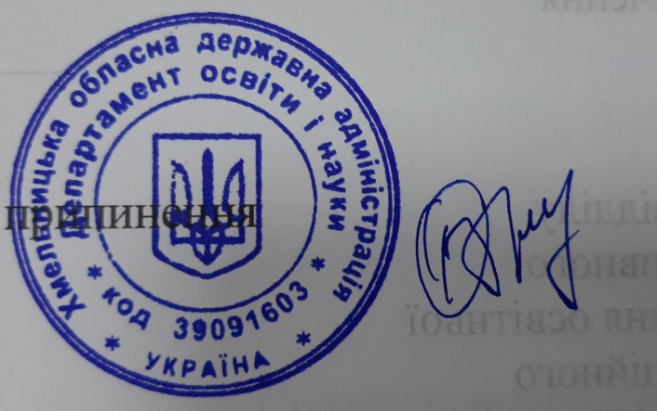 Голова комісії з припиненняДепартаменту                                                                 Віктор ОЧЕРЕТЯНКОНачальник відділу професійноїосвіти та виховної роботи управління професійної освітита ресурсного забезпечення  Департаменту                                                               ____________ С. ФіярськаГоловний спеціаліст відділу організаційно-нормативного забезпечення управління освітньоїдіяльності та організаційного забезпечення Департаменту                                       ____________ Н. БлажковаГоловний спеціаліст-юрисконсульт Департаменту                                                                    ____________ В. ТретякГузак М.С. (067) 868-13-69                     Додатокдо наказу Департаментуосвіти і науки Хмельницької обласної державної адміністрації                                                                       23.04.2021 № 112-одСклад журіобласного заочного літературного конкурсу«Поетичний зорепад» серед учнів та працівників закладів професійної (професійно-технічної) освітиЗаступник директора – 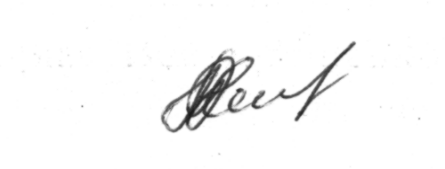 начальник управління                                                              Антоніна ХАРЧУК